						           ПРЕСС-РЕЛИЗ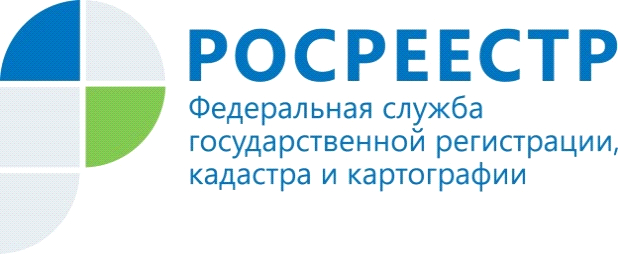 УПРАВЛЕНИЕ РОСРЕЕСТРА ПО МУРМАНСКОЙ ОБЛАСТИ ИНФОРМИРУЕТРубрика «Вопрос-ответ»: как снять объект недвижимости с государственного кадастрового учетаСфера недвижимости постоянно развивается: возводятся новые промышленные объекты, здания, сооружения, частные дома и гаражи, сведения о которых в обязательном порядке вносятся в Единый государственный реестр недвижимости (ЕГРН). Вместе с тем, возможны ситуации, когда объект фактически перестает существовать (разрушен, снесен, сгорел). Что нужно сделать в этом случае и куда обратиться, разъясняет заместитель руководителя Управления Росреестра по Мурманской области Элеонора Кукунова:- Если объект недвижимости разрушен, не подлежит восстановлению после пожара или снесен, то есть фактически перестал существовать, он в обязательном порядке подлежит снятию с кадастрового учета, запись о таком объекте в реестре недвижимости прекращается. Поэтому если вы являетесь собственником такого объекта, вам необходимо подать соответствующее заявление в Росреестр. Сделать это можно, обратившись в любой офис МФЦ «Мои документы», независимо от места нахождения объекта, или в электронном виде через сайт Росреестра https://rosreestr.gov.ru (в данном случае потребуется усиленная квалифицированная электронная подпись, получить которую можно, подав заявку через сайт Федеральной кадастровой палаты https://uc.kadastr.ru). Для снятия объекта с кадастрового учета к заявлению необходимо приложить акт обследования, подтверждающий прекращение существования объекта недвижимости, и правоустанавливающие документы на объект, в случае, если права на него не были зарегистрированы в ЕГРН.Акт обследования составляет кадастровый инженер на основании документов, подтверждающих прекращение существования объекта:- решения уполномоченного органа о признании объекта недвижимости ветхим или аварийным;- решения собственника недвижимости в случае добровольного сноса;- документов уполномоченных органов, подтверждающих факт стихийных бедствий или других чрезвычайных ситуаций в случае прекращения существования объекта по причинам, не зависящим от воли собственника.Снятие с кадастрового учета объекта капитального строительства осуществляется бесплатно.По результатам проведения учетно-регистрационных действий заявителю выдается выписка об объекте недвижимости, содержащая сведения о прекращении существования объекта с указанием даты снятия учета.Контакты для СМИ:Пресс-служба Управления Росреестра по Мурманской области8 (8152) 442878, е-mail: 51_upr@rosreestr.ru 183025, г. Мурманск, ул. Полярные Зори, 22